2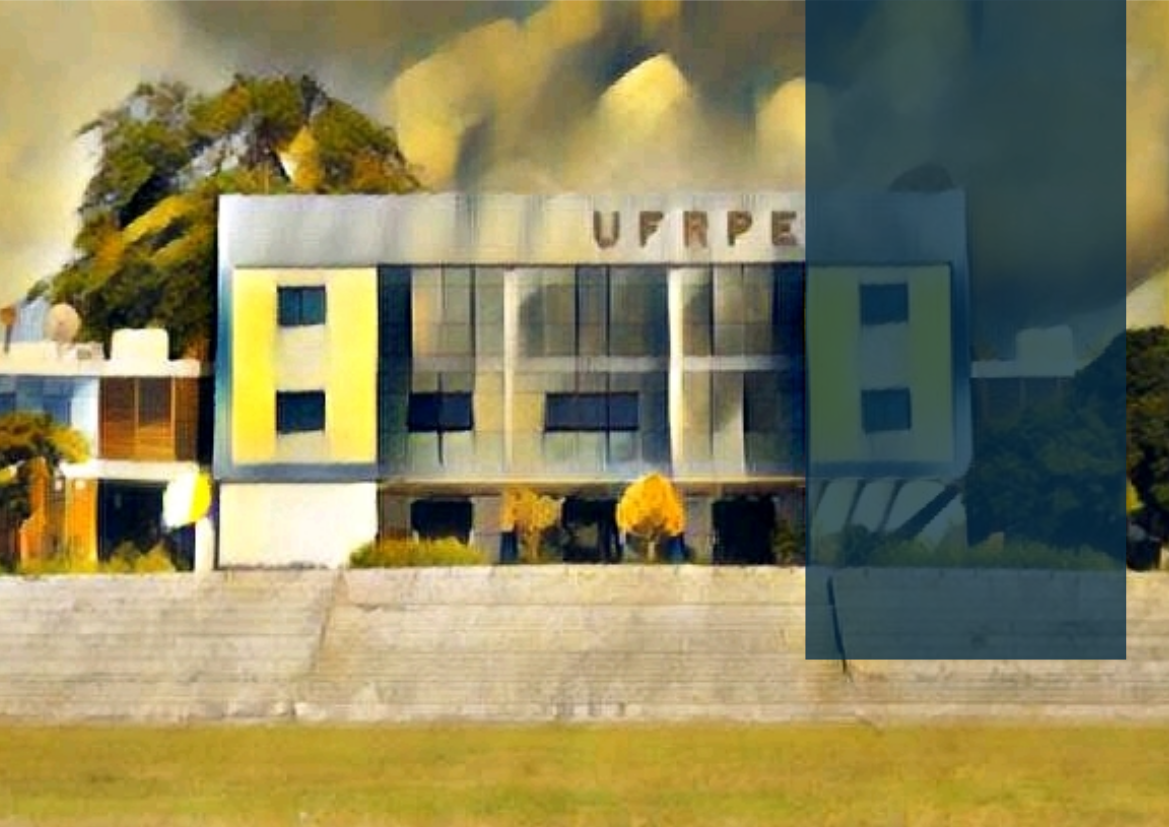 Planejamento Estratégico e GovernançaInformações sobre como a UFRPE planejou o cumprimento da sua missão, ao longo do ano, apresentação dos principais objetivos estratégicos estabelecidos, avaliação sobre como a estrutura de governança apoia o cumprimento dos objetivos estratégicos, especialmente sobre poder decisório e articulação institucional, assim como relacionamento com a sociedade e partes interessadas.Governança(Responsável pela resposta: Comitê de Governança)Este tópico será inserido no Capítulo 2 – Planejamento Estratégico e Governança, cujo objetivo é informar sobre como a unidade planeja o cumprimento da sua missão, no início e ao longo do exercício de referência, apresentação dos principais objetivos estratégicos estabelecidos, avaliação sobre como a estrutura de governança apoia o cumprimento dos objetivos estratégicos, especialmente sobre poder decisório e articulação institucional, assim como relacionamento com a sociedade e partes interessadas. No capítulo, deverá ser respondida às perguntas: 1) “Para onde a organização deseja ir e como ela pretende chegar lá?” e 2) “Como a estrutura de governança da organização apoia sua capacidade de gerar valor em curto, médio e longo prazo?”  Assim, os seguintes conteúdos serão abordados no capítulo: Principais objetivos estratégicos, com especificação de planos para implementar as prioridades estratégicas da gestão | Governança | Controle interno e Auditoria| Atividades de Apuração de ilícitos e responsabilidade por danos ao erário | e principais canais de comunicação com a sociedade e partes interessadas.Orientações para elaboração do conteúdo:Avaliação sobre como a estrutura de governança apoia o cumprimento dos objetivos estratégicos, especialmente em relação ao processo de tomada de decisão estratégica, à gestão de riscos e controles internos, à supervisão da gestão e ao relacionamento com a sociedade e partes interessadas e consideração de suas necessidades e expectativas legitimas; Especificar os mecanismos, ações e atividades implementadas e determinadas pela alta administração e pelas unidades de contexto da UPC para garantir a legalidade, a economicidade, a eficiência, a eficácia e a legitimidade de atos, processos e procedimentos da organização; Manifestação da alta administração e as medidas adotadas em relação aos indicadores de governança e gestão levantados, a exemplo dos que foram tratados pelo TCU nos Acórdãos 588/2018-Plenário e 2.699/2018-Plenário (ambos da Relatoria do Ministro Bruno Dantas). Forma recomendada: A mensagem deverá ter no máximo 5 páginas. Utilizar diagramas e gráficos.- Fonte principal do texto: tamanho 11 | Fonte dos subtópicos: tamanho 14 - Pode fazer uso de hiperlinks - Favor enviar resposta até dia 15/01/2021 em arquivo de texto editável (evitar PDF).